Instruktion för åtgärdsplan vid personuppgiftsincidenter Roslagsbro IF 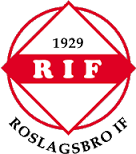 Åtgärdsplan för personuppgiftsincidenter
Roslagsbro IF följer dataskyddsförordningen och arbetar proaktivt med attundvika personuppgiftsincidenter. Vi har därför tagit fram denna åtgärdsplanför hantering av personuppgiftsincidenter.Åtgärdsplanen syftar till att klargöra hur vi identifierar och hanterarpersonuppgiftsincidenter. Vidare klargör åtgärdsplanen hur vi bör skapamedvetenhet kring de risker som följer av personuppgiftsincidenter.
Vad är en personuppgiftsincident?En personuppgiftsincident är en säkerhetsincident som kan innebära risker förmänniskors fri- och rättigheter.Riskerna kan innebära att någon förlorar kontrollenöver sina uppgifter eller att rättigheterna inskränks. Exempel:diskriminering, identitetsstöld, bedrägeri, skadlig ryktesspridningfinansiell förlustbrott mot sekretess eller tystnadspliktEn personuppgiftsincident har till exempel inträffat om uppgifter om en eller fleraregistrerade personer harblivit förstördagått förlorade på annat sättkommit i orätta händer.Det spelar ingen roll om händelsen har skett oavsiktligt eller med avsikt. I bådafallen kan det vara personuppgiftsincidenter.Exempel på personuppgiftsincidenterNågon obehörig part har fått tillgång till personuppgifter, till exempel omnågon har skickat personuppgifter till mottagare som inte skulle hauppgifternaDatorer som innehåller personuppgifter har förlorats eller stulits.Någon har ändrat personuppgifter utan tillstånd.Personuppgifter är inte tillgängliga för den som behöver dem, och det ledertill negativa effekter för de registrerade personerna.Anmäla personuppgiftsincident till DatainspektionenFöreningen har en skyldighet att utan onödigt dröjsmål och, om så är möjligt, intesenare än 72 timmar efter att ha fått vetskap om en incident, anmälapersonuppgiftsincidenten till Datainspektionen. Anmälan sker viaDatainspektionens e-tjänst för att rapportera personuppgiftsincidenter. Omanmälan till tillsynsmyndigheten inte görs inom 72 timmar ska föreningen motiveraförseningen.Anmälan syftar till att göra det möjligt för Datainspektionen att se och bevaka vilkaåtgärder som vidtas för att motverka negativa effekter av det inträffade. Om detblir nödvändigt kan Datainspektionen också komma att utöva sinatillsynsbefogenheter för att få den som är ansvarig för behandlingen att vidtanödvändiga åtgärder.Undantag till anmälningsskyldighetAnmälningsskyldigheten gäller inte om det är osannolikt attpersonuppgiftsincidenten medför en risk för fysiska personers rättigheter ochfriheter. Det är föreningen som, enligt ansvarsprincipen, måste påvisa att det ärosannolikt att personuppgiftsincidenten kommer att medföra en risk för fysiskapersoners rättigheter och friheter.
KonsekvenserEn personuppgiftsincident som inte snabbt åtgärdas på lämpligt sätt kan för fysiska personer leda till fysisk, materiell eller immateriell skada, såsom förlust av kontrollen över de egna personuppgifterna eller till begränsning av derasrättigheter, diskriminering, identitetsstöld eller bedrägeri, ekonomisk förlust,obehörigt hävande av pseudonymisering, skadat anseende, förlust avkonfidentialitet när det gäller personuppgifter som omfattas av tystnadsplikt, eller till annan ekonomisk eller social nackdel för den berörda fysiska personen Innehåll i anmälan av personuppgiftsincidentAll information som ska finnas i en anmälan avseende personuppgiftsincidenteråterfinns i Datainspektionen e-tjänst för att rapportera personuppgiftsincidenter.Vem ska göra anmälanFöreningen är i egenskap av personuppgiftsansvarig ansvarig för att upprättaanmälan. Inom föreningen är det styrelsen som ansvarar för att föreningenefterlever kraven under dataskyddsförordningen. Föreningen ska varjeverksamhetsår utse en person som är ansvarig för att upprätta en anmälan vid eneventuell personuppgiftsincident.Undvik sanktionsavgifterOm föreningen inte rapporterar en personuppgiftsincident kan det innebära enöverträdelse av dataskyddsförordningen, vilket kan leda till att föreningen måstebetala sanktionsavgifter.Informera de registreradeOm personuppgiftsincidenten är allvarlig ska föreningen utan onödigt dröjsmåläven informera de registrerade om personuppgiftsincidenten. Detta gäller alltså omdet är sannolikt att personuppgiftsincidenten leder till en hög risk för fysiskapersoners rättigheter och friheter.Föreningen ska bedöma både allvarligheten av den potentiella eller faktiskapåverkan på personer som ett resultat av en personuppgiftsincident kan ha ochsannolikheten för att detta inträffar.Hur allvarliga kan konsekvenserna bli?Hur sannolikt är det att enskilda personer drabbas?
Om personuppgiftsincidenten är allvarlig är risken högre. Om sannolikheten förkonsekvenser är stor är risken också högre.När risken är hög ska föreningen genast informera de personer som har drabbats,särskilt om det finns ett behov av att mildra en omedelbar risk för skador. En avhuvudorsakerna är att föreningen ska kunna hjälpa individerna att vidta åtgärderför att skydda sig mot effekterna av en personuppgiftsincident.Information till de registreradeFöreningens information till de registrerade ska uppfylla Datainspektionensminimikrav:Tydlig och klar beskrivning av orsaken till personuppgiftsincidenten.Namn och kontaktuppgifter till föreningens kontaktperson i ärendet eller tillen annan kontakt som är insatt i frågan och kan svara på frågor.Beskrivning av de sannolika konsekvenserna av personuppgiftsincidenten.Beskrivning vad föreningen har gjort, eller tänker göra, för att hanterapersonuppgiftsincidenten.I förkommande fall: Beskriv vad föreningen har gjort för att mildra eventuellanegativa effekterDokumentationFöreningen ska dokumentera alla personuppgiftsincidenter, inbegripetomständigheterna kring personuppgiftsincidenten, dess effekter och dekorrigerande åtgärder som vidtagits. Dokumentationen ska göra det möjligt förtillsynsmyndigheten att kontrollera efterlevnaden av föreningensanmälningsskyldighet samt ytterligare skyldigheter som följer av anmälan ompersonuppgiftsincident.Undvika personuppgiftsincidenterFöreningen ska arbeta medvetet och proaktivt för att undvikapersonuppgiftsincidenter. Detta innebär bland annat att föreningen ska:Skapa tydliga rutiner för att enkelt kunna upptäcka personuppgiftsincidenter.Upprätta en handlingsplan för de fall en personuppgiftsincident inträffar.Dokumentera alla personuppgiftsincidenter, även dem som inte måsteanmälas till Datainspektionen.